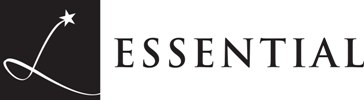 Affiliate ApplicationThank you for your interest in the Affiliate Program at Leadership Austin!Affiliate ProgramGraduates of comparable community-based leadership programs in other cities may be eligible to join Leadership Austin as an Affiliate member of the Essential Class Alumni Association.  Affiliates enjoy the same membership benefits and opportunities as all Leadership Austin Essential Class Alumni.Affiliates are integrated into the Leadership Austin network and encouraged to get to know other affiliates, all alumni, and Leadership Austin staff, and to participate in Leadership Austin's programs and events.Application ProcessTo submit your application for the Essential Class Affiliate Program, please complete this document and return it to the Leadership Austin office via email (info@leadershipaustin.org) or mail (1609 Shoal Creek Blvd Ste 202, Austin, TX 78701) with the following attachments:A letter or certificate confirming your participation in a leadership program affiliated with the Community Leadership Association, or a comparable community-based leadership program.A “headshot” photo suitable for publication (head and shoulders, neutral background).  Pictures of at least 300 dpi resolutions are preferred.Once received, your application and supporting materials will be forwarded to the Leadership Austin Board of Directors for approval.  Upon approval, you will be notified by the Leadership Austin staff and will be afforded the privileges and responsibilities of full membership in the Leadership Austin Essential Class Alumni Association. There will be a $250.00 enrollment fee. Alumni benefits include:Access to online alumni directoryExclusive invitations to Alumni Association events, including the Holiday Party and Best Party EverOpportunity to serve on Leadership Austin committees and provide direct input into programmingExclusive invitation to audit Essential Class daysEngage Breakfast Series tickets (2)In addition, if you choose, announcement of your affiliation with the Essential Class Alumni Association will be included in Leadership Austin’s e-newsletter, The Pipeline.More InformationFor additional information about the Affiliate Program or the Leadership Austin Essential Class Alumni Association, please contact the Leadership Austin office at (512) 499-0435 or info@leadershipaustin.org. 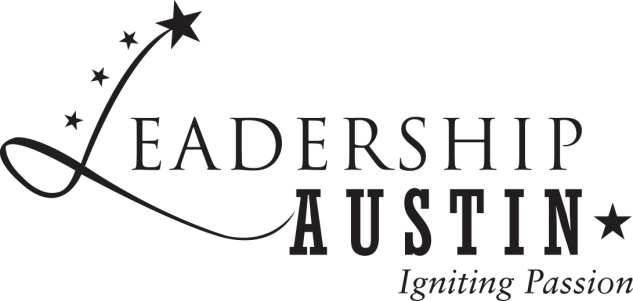 	Affiliate Application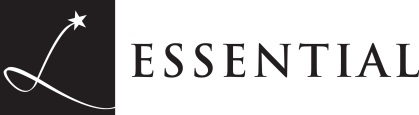 Personal InformationPersonal InformationPersonal InformationPersonal InformationPersonal InformationPersonal InformationPersonal InformationPersonal InformationPersonal InformationPersonal InformationPersonal InformationPersonal InformationPersonal InformationPersonal InformationPersonal InformationPersonal InformationPersonal InformationPersonal InformationPersonal InformationPersonal InformationPersonal InformationPersonal InformationPersonal InformationPersonal InformationPersonal InformationPersonal InformationPersonal InformationPersonal InformationPersonal InformationPersonal InformationPersonal InformationPersonal InformationPersonal InformationPersonal InformationPersonal InformationLast NameLast NameLast NameFirstMiddleMiddleMiddleMiddleMiddlePreferredPreferredHome AddressHome AddressHome AddressHome AddressHome AddressCityStateStateStateZIPZIPZIPZIPZIPMobile PhoneMobile PhoneMobile PhoneMobile PhoneMobile PhoneHome EmailHome EmailHome EmailDate of BirthDate of BirthDate of BirthDate of BirthDate of BirthGenderGenderGenderGenderGenderGenderGenderGender Male      Female Male      Female Male      Female Male      Female Male      Female Male      Female Male      Female Male      Female Male      Female Male      Female Male      FemaleEthnicity (Leadership Austin seeks to reflect the diversity of the community in the Essential Class, alumni, officers, and committees.  The following question may be answered at the discretion of the applicant.) Caucasian         African-American         Asian/Pacific Islander         Mixed Race         Hispanic/Latino         Native American Other (please specify):      Ethnicity (Leadership Austin seeks to reflect the diversity of the community in the Essential Class, alumni, officers, and committees.  The following question may be answered at the discretion of the applicant.) Caucasian         African-American         Asian/Pacific Islander         Mixed Race         Hispanic/Latino         Native American Other (please specify):      Ethnicity (Leadership Austin seeks to reflect the diversity of the community in the Essential Class, alumni, officers, and committees.  The following question may be answered at the discretion of the applicant.) Caucasian         African-American         Asian/Pacific Islander         Mixed Race         Hispanic/Latino         Native American Other (please specify):      Ethnicity (Leadership Austin seeks to reflect the diversity of the community in the Essential Class, alumni, officers, and committees.  The following question may be answered at the discretion of the applicant.) Caucasian         African-American         Asian/Pacific Islander         Mixed Race         Hispanic/Latino         Native American Other (please specify):      Ethnicity (Leadership Austin seeks to reflect the diversity of the community in the Essential Class, alumni, officers, and committees.  The following question may be answered at the discretion of the applicant.) Caucasian         African-American         Asian/Pacific Islander         Mixed Race         Hispanic/Latino         Native American Other (please specify):      Ethnicity (Leadership Austin seeks to reflect the diversity of the community in the Essential Class, alumni, officers, and committees.  The following question may be answered at the discretion of the applicant.) Caucasian         African-American         Asian/Pacific Islander         Mixed Race         Hispanic/Latino         Native American Other (please specify):      Ethnicity (Leadership Austin seeks to reflect the diversity of the community in the Essential Class, alumni, officers, and committees.  The following question may be answered at the discretion of the applicant.) Caucasian         African-American         Asian/Pacific Islander         Mixed Race         Hispanic/Latino         Native American Other (please specify):      Ethnicity (Leadership Austin seeks to reflect the diversity of the community in the Essential Class, alumni, officers, and committees.  The following question may be answered at the discretion of the applicant.) Caucasian         African-American         Asian/Pacific Islander         Mixed Race         Hispanic/Latino         Native American Other (please specify):      Ethnicity (Leadership Austin seeks to reflect the diversity of the community in the Essential Class, alumni, officers, and committees.  The following question may be answered at the discretion of the applicant.) Caucasian         African-American         Asian/Pacific Islander         Mixed Race         Hispanic/Latino         Native American Other (please specify):      Ethnicity (Leadership Austin seeks to reflect the diversity of the community in the Essential Class, alumni, officers, and committees.  The following question may be answered at the discretion of the applicant.) Caucasian         African-American         Asian/Pacific Islander         Mixed Race         Hispanic/Latino         Native American Other (please specify):      Ethnicity (Leadership Austin seeks to reflect the diversity of the community in the Essential Class, alumni, officers, and committees.  The following question may be answered at the discretion of the applicant.) Caucasian         African-American         Asian/Pacific Islander         Mixed Race         Hispanic/Latino         Native American Other (please specify):      Ethnicity (Leadership Austin seeks to reflect the diversity of the community in the Essential Class, alumni, officers, and committees.  The following question may be answered at the discretion of the applicant.) Caucasian         African-American         Asian/Pacific Islander         Mixed Race         Hispanic/Latino         Native American Other (please specify):      Ethnicity (Leadership Austin seeks to reflect the diversity of the community in the Essential Class, alumni, officers, and committees.  The following question may be answered at the discretion of the applicant.) Caucasian         African-American         Asian/Pacific Islander         Mixed Race         Hispanic/Latino         Native American Other (please specify):      Ethnicity (Leadership Austin seeks to reflect the diversity of the community in the Essential Class, alumni, officers, and committees.  The following question may be answered at the discretion of the applicant.) Caucasian         African-American         Asian/Pacific Islander         Mixed Race         Hispanic/Latino         Native American Other (please specify):      Ethnicity (Leadership Austin seeks to reflect the diversity of the community in the Essential Class, alumni, officers, and committees.  The following question may be answered at the discretion of the applicant.) Caucasian         African-American         Asian/Pacific Islander         Mixed Race         Hispanic/Latino         Native American Other (please specify):      Ethnicity (Leadership Austin seeks to reflect the diversity of the community in the Essential Class, alumni, officers, and committees.  The following question may be answered at the discretion of the applicant.) Caucasian         African-American         Asian/Pacific Islander         Mixed Race         Hispanic/Latino         Native American Other (please specify):      Ethnicity (Leadership Austin seeks to reflect the diversity of the community in the Essential Class, alumni, officers, and committees.  The following question may be answered at the discretion of the applicant.) Caucasian         African-American         Asian/Pacific Islander         Mixed Race         Hispanic/Latino         Native American Other (please specify):      Ethnicity (Leadership Austin seeks to reflect the diversity of the community in the Essential Class, alumni, officers, and committees.  The following question may be answered at the discretion of the applicant.) Caucasian         African-American         Asian/Pacific Islander         Mixed Race         Hispanic/Latino         Native American Other (please specify):      Ethnicity (Leadership Austin seeks to reflect the diversity of the community in the Essential Class, alumni, officers, and committees.  The following question may be answered at the discretion of the applicant.) Caucasian         African-American         Asian/Pacific Islander         Mixed Race         Hispanic/Latino         Native American Other (please specify):      Ethnicity (Leadership Austin seeks to reflect the diversity of the community in the Essential Class, alumni, officers, and committees.  The following question may be answered at the discretion of the applicant.) Caucasian         African-American         Asian/Pacific Islander         Mixed Race         Hispanic/Latino         Native American Other (please specify):      Ethnicity (Leadership Austin seeks to reflect the diversity of the community in the Essential Class, alumni, officers, and committees.  The following question may be answered at the discretion of the applicant.) Caucasian         African-American         Asian/Pacific Islander         Mixed Race         Hispanic/Latino         Native American Other (please specify):      Ethnicity (Leadership Austin seeks to reflect the diversity of the community in the Essential Class, alumni, officers, and committees.  The following question may be answered at the discretion of the applicant.) Caucasian         African-American         Asian/Pacific Islander         Mixed Race         Hispanic/Latino         Native American Other (please specify):      Ethnicity (Leadership Austin seeks to reflect the diversity of the community in the Essential Class, alumni, officers, and committees.  The following question may be answered at the discretion of the applicant.) Caucasian         African-American         Asian/Pacific Islander         Mixed Race         Hispanic/Latino         Native American Other (please specify):      Ethnicity (Leadership Austin seeks to reflect the diversity of the community in the Essential Class, alumni, officers, and committees.  The following question may be answered at the discretion of the applicant.) Caucasian         African-American         Asian/Pacific Islander         Mixed Race         Hispanic/Latino         Native American Other (please specify):      Ethnicity (Leadership Austin seeks to reflect the diversity of the community in the Essential Class, alumni, officers, and committees.  The following question may be answered at the discretion of the applicant.) Caucasian         African-American         Asian/Pacific Islander         Mixed Race         Hispanic/Latino         Native American Other (please specify):      Ethnicity (Leadership Austin seeks to reflect the diversity of the community in the Essential Class, alumni, officers, and committees.  The following question may be answered at the discretion of the applicant.) Caucasian         African-American         Asian/Pacific Islander         Mixed Race         Hispanic/Latino         Native American Other (please specify):      Ethnicity (Leadership Austin seeks to reflect the diversity of the community in the Essential Class, alumni, officers, and committees.  The following question may be answered at the discretion of the applicant.) Caucasian         African-American         Asian/Pacific Islander         Mixed Race         Hispanic/Latino         Native American Other (please specify):      Ethnicity (Leadership Austin seeks to reflect the diversity of the community in the Essential Class, alumni, officers, and committees.  The following question may be answered at the discretion of the applicant.) Caucasian         African-American         Asian/Pacific Islander         Mixed Race         Hispanic/Latino         Native American Other (please specify):      Ethnicity (Leadership Austin seeks to reflect the diversity of the community in the Essential Class, alumni, officers, and committees.  The following question may be answered at the discretion of the applicant.) Caucasian         African-American         Asian/Pacific Islander         Mixed Race         Hispanic/Latino         Native American Other (please specify):      Ethnicity (Leadership Austin seeks to reflect the diversity of the community in the Essential Class, alumni, officers, and committees.  The following question may be answered at the discretion of the applicant.) Caucasian         African-American         Asian/Pacific Islander         Mixed Race         Hispanic/Latino         Native American Other (please specify):      Ethnicity (Leadership Austin seeks to reflect the diversity of the community in the Essential Class, alumni, officers, and committees.  The following question may be answered at the discretion of the applicant.) Caucasian         African-American         Asian/Pacific Islander         Mixed Race         Hispanic/Latino         Native American Other (please specify):      Ethnicity (Leadership Austin seeks to reflect the diversity of the community in the Essential Class, alumni, officers, and committees.  The following question may be answered at the discretion of the applicant.) Caucasian         African-American         Asian/Pacific Islander         Mixed Race         Hispanic/Latino         Native American Other (please specify):      Ethnicity (Leadership Austin seeks to reflect the diversity of the community in the Essential Class, alumni, officers, and committees.  The following question may be answered at the discretion of the applicant.) Caucasian         African-American         Asian/Pacific Islander         Mixed Race         Hispanic/Latino         Native American Other (please specify):      Ethnicity (Leadership Austin seeks to reflect the diversity of the community in the Essential Class, alumni, officers, and committees.  The following question may be answered at the discretion of the applicant.) Caucasian         African-American         Asian/Pacific Islander         Mixed Race         Hispanic/Latino         Native American Other (please specify):      Ethnicity (Leadership Austin seeks to reflect the diversity of the community in the Essential Class, alumni, officers, and committees.  The following question may be answered at the discretion of the applicant.) Caucasian         African-American         Asian/Pacific Islander         Mixed Race         Hispanic/Latino         Native American Other (please specify):      EMPLOYMENT INFORMATIONEMPLOYMENT INFORMATIONEMPLOYMENT INFORMATIONEMPLOYMENT INFORMATIONEMPLOYMENT INFORMATIONEMPLOYMENT INFORMATIONEMPLOYMENT INFORMATIONEMPLOYMENT INFORMATIONEMPLOYMENT INFORMATIONEMPLOYMENT INFORMATIONEMPLOYMENT INFORMATIONEMPLOYMENT INFORMATIONEMPLOYMENT INFORMATIONEMPLOYMENT INFORMATIONEMPLOYMENT INFORMATIONEMPLOYMENT INFORMATIONEMPLOYMENT INFORMATIONEMPLOYMENT INFORMATIONEMPLOYMENT INFORMATIONEMPLOYMENT INFORMATIONEMPLOYMENT INFORMATIONEMPLOYMENT INFORMATIONEMPLOYMENT INFORMATIONEMPLOYMENT INFORMATIONEMPLOYMENT INFORMATIONEMPLOYMENT INFORMATIONEMPLOYMENT INFORMATIONEMPLOYMENT INFORMATIONEMPLOYMENT INFORMATIONEMPLOYMENT INFORMATIONEMPLOYMENT INFORMATIONEMPLOYMENT INFORMATIONEMPLOYMENT INFORMATIONEMPLOYMENT INFORMATIONEMPLOYMENT INFORMATIONCompany/OrganizationCompany/OrganizationCompany/OrganizationCompany/OrganizationCompany/OrganizationCompany/OrganizationCompany/OrganizationPreferred Mailing Address?Preferred Mailing Address?Preferred Mailing Address?Preferred Mailing Address?Preferred Mailing Address?Preferred Mailing Address?Preferred Mailing Address?Preferred Mailing Address? Home   Work Home   WorkPresent Job TitlePresent Job TitlePresent Job TitlePresent Job TitlePresent Job TitlePresent Job TitlePresent Job TitleBusiness Mailing AddressBusiness Mailing AddressBusiness Mailing AddressBusiness Mailing AddressBusiness Mailing AddressBusiness Mailing AddressBusiness Mailing AddressBusiness Mailing AddressBusiness Mailing AddressBusiness Mailing AddressBusiness Mailing AddressBusiness Mailing AddressBusiness Mailing AddressCityCityStateStateStateStateZipZipZipZipPhonePhoneEmailEmailEmailEmailSelect the industry below that matches closest with your organization (please check only one): Advertising/Marketing/PR       Architecture/Engineering         Arts/Entertainment         Banking/Accounting/Financial Services  Community Volunteer            Education         Environment         Government/Politics         Healthcare         High-Tech/IT         Hospitality/Food Service         Insurance         Law         Manufacturing         Media         Professional Services        Real Estate        Transportation                      Utilities             Non-Profit (specify industry):                        Other (please specify):      Select the industry below that matches closest with your organization (please check only one): Advertising/Marketing/PR       Architecture/Engineering         Arts/Entertainment         Banking/Accounting/Financial Services  Community Volunteer            Education         Environment         Government/Politics         Healthcare         High-Tech/IT         Hospitality/Food Service         Insurance         Law         Manufacturing         Media         Professional Services        Real Estate        Transportation                      Utilities             Non-Profit (specify industry):                        Other (please specify):      Select the industry below that matches closest with your organization (please check only one): Advertising/Marketing/PR       Architecture/Engineering         Arts/Entertainment         Banking/Accounting/Financial Services  Community Volunteer            Education         Environment         Government/Politics         Healthcare         High-Tech/IT         Hospitality/Food Service         Insurance         Law         Manufacturing         Media         Professional Services        Real Estate        Transportation                      Utilities             Non-Profit (specify industry):                        Other (please specify):      Select the industry below that matches closest with your organization (please check only one): Advertising/Marketing/PR       Architecture/Engineering         Arts/Entertainment         Banking/Accounting/Financial Services  Community Volunteer            Education         Environment         Government/Politics         Healthcare         High-Tech/IT         Hospitality/Food Service         Insurance         Law         Manufacturing         Media         Professional Services        Real Estate        Transportation                      Utilities             Non-Profit (specify industry):                        Other (please specify):      Select the industry below that matches closest with your organization (please check only one): Advertising/Marketing/PR       Architecture/Engineering         Arts/Entertainment         Banking/Accounting/Financial Services  Community Volunteer            Education         Environment         Government/Politics         Healthcare         High-Tech/IT         Hospitality/Food Service         Insurance         Law         Manufacturing         Media         Professional Services        Real Estate        Transportation                      Utilities             Non-Profit (specify industry):                        Other (please specify):      Select the industry below that matches closest with your organization (please check only one): Advertising/Marketing/PR       Architecture/Engineering         Arts/Entertainment         Banking/Accounting/Financial Services  Community Volunteer            Education         Environment         Government/Politics         Healthcare         High-Tech/IT         Hospitality/Food Service         Insurance         Law         Manufacturing         Media         Professional Services        Real Estate        Transportation                      Utilities             Non-Profit (specify industry):                        Other (please specify):      Select the industry below that matches closest with your organization (please check only one): Advertising/Marketing/PR       Architecture/Engineering         Arts/Entertainment         Banking/Accounting/Financial Services  Community Volunteer            Education         Environment         Government/Politics         Healthcare         High-Tech/IT         Hospitality/Food Service         Insurance         Law         Manufacturing         Media         Professional Services        Real Estate        Transportation                      Utilities             Non-Profit (specify industry):                        Other (please specify):      Select the industry below that matches closest with your organization (please check only one): Advertising/Marketing/PR       Architecture/Engineering         Arts/Entertainment         Banking/Accounting/Financial Services  Community Volunteer            Education         Environment         Government/Politics         Healthcare         High-Tech/IT         Hospitality/Food Service         Insurance         Law         Manufacturing         Media         Professional Services        Real Estate        Transportation                      Utilities             Non-Profit (specify industry):                        Other (please specify):      Select the industry below that matches closest with your organization (please check only one): Advertising/Marketing/PR       Architecture/Engineering         Arts/Entertainment         Banking/Accounting/Financial Services  Community Volunteer            Education         Environment         Government/Politics         Healthcare         High-Tech/IT         Hospitality/Food Service         Insurance         Law         Manufacturing         Media         Professional Services        Real Estate        Transportation                      Utilities             Non-Profit (specify industry):                        Other (please specify):      Select the industry below that matches closest with your organization (please check only one): Advertising/Marketing/PR       Architecture/Engineering         Arts/Entertainment         Banking/Accounting/Financial Services  Community Volunteer            Education         Environment         Government/Politics         Healthcare         High-Tech/IT         Hospitality/Food Service         Insurance         Law         Manufacturing         Media         Professional Services        Real Estate        Transportation                      Utilities             Non-Profit (specify industry):                        Other (please specify):      Select the industry below that matches closest with your organization (please check only one): Advertising/Marketing/PR       Architecture/Engineering         Arts/Entertainment         Banking/Accounting/Financial Services  Community Volunteer            Education         Environment         Government/Politics         Healthcare         High-Tech/IT         Hospitality/Food Service         Insurance         Law         Manufacturing         Media         Professional Services        Real Estate        Transportation                      Utilities             Non-Profit (specify industry):                        Other (please specify):      Select the industry below that matches closest with your organization (please check only one): Advertising/Marketing/PR       Architecture/Engineering         Arts/Entertainment         Banking/Accounting/Financial Services  Community Volunteer            Education         Environment         Government/Politics         Healthcare         High-Tech/IT         Hospitality/Food Service         Insurance         Law         Manufacturing         Media         Professional Services        Real Estate        Transportation                      Utilities             Non-Profit (specify industry):                        Other (please specify):      Select the industry below that matches closest with your organization (please check only one): Advertising/Marketing/PR       Architecture/Engineering         Arts/Entertainment         Banking/Accounting/Financial Services  Community Volunteer            Education         Environment         Government/Politics         Healthcare         High-Tech/IT         Hospitality/Food Service         Insurance         Law         Manufacturing         Media         Professional Services        Real Estate        Transportation                      Utilities             Non-Profit (specify industry):                        Other (please specify):      Select the industry below that matches closest with your organization (please check only one): Advertising/Marketing/PR       Architecture/Engineering         Arts/Entertainment         Banking/Accounting/Financial Services  Community Volunteer            Education         Environment         Government/Politics         Healthcare         High-Tech/IT         Hospitality/Food Service         Insurance         Law         Manufacturing         Media         Professional Services        Real Estate        Transportation                      Utilities             Non-Profit (specify industry):                        Other (please specify):      Select the industry below that matches closest with your organization (please check only one): Advertising/Marketing/PR       Architecture/Engineering         Arts/Entertainment         Banking/Accounting/Financial Services  Community Volunteer            Education         Environment         Government/Politics         Healthcare         High-Tech/IT         Hospitality/Food Service         Insurance         Law         Manufacturing         Media         Professional Services        Real Estate        Transportation                      Utilities             Non-Profit (specify industry):                        Other (please specify):      Select the industry below that matches closest with your organization (please check only one): Advertising/Marketing/PR       Architecture/Engineering         Arts/Entertainment         Banking/Accounting/Financial Services  Community Volunteer            Education         Environment         Government/Politics         Healthcare         High-Tech/IT         Hospitality/Food Service         Insurance         Law         Manufacturing         Media         Professional Services        Real Estate        Transportation                      Utilities             Non-Profit (specify industry):                        Other (please specify):      Select the industry below that matches closest with your organization (please check only one): Advertising/Marketing/PR       Architecture/Engineering         Arts/Entertainment         Banking/Accounting/Financial Services  Community Volunteer            Education         Environment         Government/Politics         Healthcare         High-Tech/IT         Hospitality/Food Service         Insurance         Law         Manufacturing         Media         Professional Services        Real Estate        Transportation                      Utilities             Non-Profit (specify industry):                        Other (please specify):      Select the industry below that matches closest with your organization (please check only one): Advertising/Marketing/PR       Architecture/Engineering         Arts/Entertainment         Banking/Accounting/Financial Services  Community Volunteer            Education         Environment         Government/Politics         Healthcare         High-Tech/IT         Hospitality/Food Service         Insurance         Law         Manufacturing         Media         Professional Services        Real Estate        Transportation                      Utilities             Non-Profit (specify industry):                        Other (please specify):      Select the industry below that matches closest with your organization (please check only one): Advertising/Marketing/PR       Architecture/Engineering         Arts/Entertainment         Banking/Accounting/Financial Services  Community Volunteer            Education         Environment         Government/Politics         Healthcare         High-Tech/IT         Hospitality/Food Service         Insurance         Law         Manufacturing         Media         Professional Services        Real Estate        Transportation                      Utilities             Non-Profit (specify industry):                        Other (please specify):      Select the industry below that matches closest with your organization (please check only one): Advertising/Marketing/PR       Architecture/Engineering         Arts/Entertainment         Banking/Accounting/Financial Services  Community Volunteer            Education         Environment         Government/Politics         Healthcare         High-Tech/IT         Hospitality/Food Service         Insurance         Law         Manufacturing         Media         Professional Services        Real Estate        Transportation                      Utilities             Non-Profit (specify industry):                        Other (please specify):      Select the industry below that matches closest with your organization (please check only one): Advertising/Marketing/PR       Architecture/Engineering         Arts/Entertainment         Banking/Accounting/Financial Services  Community Volunteer            Education         Environment         Government/Politics         Healthcare         High-Tech/IT         Hospitality/Food Service         Insurance         Law         Manufacturing         Media         Professional Services        Real Estate        Transportation                      Utilities             Non-Profit (specify industry):                        Other (please specify):      Select the industry below that matches closest with your organization (please check only one): Advertising/Marketing/PR       Architecture/Engineering         Arts/Entertainment         Banking/Accounting/Financial Services  Community Volunteer            Education         Environment         Government/Politics         Healthcare         High-Tech/IT         Hospitality/Food Service         Insurance         Law         Manufacturing         Media         Professional Services        Real Estate        Transportation                      Utilities             Non-Profit (specify industry):                        Other (please specify):      Select the industry below that matches closest with your organization (please check only one): Advertising/Marketing/PR       Architecture/Engineering         Arts/Entertainment         Banking/Accounting/Financial Services  Community Volunteer            Education         Environment         Government/Politics         Healthcare         High-Tech/IT         Hospitality/Food Service         Insurance         Law         Manufacturing         Media         Professional Services        Real Estate        Transportation                      Utilities             Non-Profit (specify industry):                        Other (please specify):      Select the industry below that matches closest with your organization (please check only one): Advertising/Marketing/PR       Architecture/Engineering         Arts/Entertainment         Banking/Accounting/Financial Services  Community Volunteer            Education         Environment         Government/Politics         Healthcare         High-Tech/IT         Hospitality/Food Service         Insurance         Law         Manufacturing         Media         Professional Services        Real Estate        Transportation                      Utilities             Non-Profit (specify industry):                        Other (please specify):      Select the industry below that matches closest with your organization (please check only one): Advertising/Marketing/PR       Architecture/Engineering         Arts/Entertainment         Banking/Accounting/Financial Services  Community Volunteer            Education         Environment         Government/Politics         Healthcare         High-Tech/IT         Hospitality/Food Service         Insurance         Law         Manufacturing         Media         Professional Services        Real Estate        Transportation                      Utilities             Non-Profit (specify industry):                        Other (please specify):      Select the industry below that matches closest with your organization (please check only one): Advertising/Marketing/PR       Architecture/Engineering         Arts/Entertainment         Banking/Accounting/Financial Services  Community Volunteer            Education         Environment         Government/Politics         Healthcare         High-Tech/IT         Hospitality/Food Service         Insurance         Law         Manufacturing         Media         Professional Services        Real Estate        Transportation                      Utilities             Non-Profit (specify industry):                        Other (please specify):      Select the industry below that matches closest with your organization (please check only one): Advertising/Marketing/PR       Architecture/Engineering         Arts/Entertainment         Banking/Accounting/Financial Services  Community Volunteer            Education         Environment         Government/Politics         Healthcare         High-Tech/IT         Hospitality/Food Service         Insurance         Law         Manufacturing         Media         Professional Services        Real Estate        Transportation                      Utilities             Non-Profit (specify industry):                        Other (please specify):      Select the industry below that matches closest with your organization (please check only one): Advertising/Marketing/PR       Architecture/Engineering         Arts/Entertainment         Banking/Accounting/Financial Services  Community Volunteer            Education         Environment         Government/Politics         Healthcare         High-Tech/IT         Hospitality/Food Service         Insurance         Law         Manufacturing         Media         Professional Services        Real Estate        Transportation                      Utilities             Non-Profit (specify industry):                        Other (please specify):      Select the industry below that matches closest with your organization (please check only one): Advertising/Marketing/PR       Architecture/Engineering         Arts/Entertainment         Banking/Accounting/Financial Services  Community Volunteer            Education         Environment         Government/Politics         Healthcare         High-Tech/IT         Hospitality/Food Service         Insurance         Law         Manufacturing         Media         Professional Services        Real Estate        Transportation                      Utilities             Non-Profit (specify industry):                        Other (please specify):      Select the industry below that matches closest with your organization (please check only one): Advertising/Marketing/PR       Architecture/Engineering         Arts/Entertainment         Banking/Accounting/Financial Services  Community Volunteer            Education         Environment         Government/Politics         Healthcare         High-Tech/IT         Hospitality/Food Service         Insurance         Law         Manufacturing         Media         Professional Services        Real Estate        Transportation                      Utilities             Non-Profit (specify industry):                        Other (please specify):      Select the industry below that matches closest with your organization (please check only one): Advertising/Marketing/PR       Architecture/Engineering         Arts/Entertainment         Banking/Accounting/Financial Services  Community Volunteer            Education         Environment         Government/Politics         Healthcare         High-Tech/IT         Hospitality/Food Service         Insurance         Law         Manufacturing         Media         Professional Services        Real Estate        Transportation                      Utilities             Non-Profit (specify industry):                        Other (please specify):      Select the industry below that matches closest with your organization (please check only one): Advertising/Marketing/PR       Architecture/Engineering         Arts/Entertainment         Banking/Accounting/Financial Services  Community Volunteer            Education         Environment         Government/Politics         Healthcare         High-Tech/IT         Hospitality/Food Service         Insurance         Law         Manufacturing         Media         Professional Services        Real Estate        Transportation                      Utilities             Non-Profit (specify industry):                        Other (please specify):      Select the industry below that matches closest with your organization (please check only one): Advertising/Marketing/PR       Architecture/Engineering         Arts/Entertainment         Banking/Accounting/Financial Services  Community Volunteer            Education         Environment         Government/Politics         Healthcare         High-Tech/IT         Hospitality/Food Service         Insurance         Law         Manufacturing         Media         Professional Services        Real Estate        Transportation                      Utilities             Non-Profit (specify industry):                        Other (please specify):      Select the industry below that matches closest with your organization (please check only one): Advertising/Marketing/PR       Architecture/Engineering         Arts/Entertainment         Banking/Accounting/Financial Services  Community Volunteer            Education         Environment         Government/Politics         Healthcare         High-Tech/IT         Hospitality/Food Service         Insurance         Law         Manufacturing         Media         Professional Services        Real Estate        Transportation                      Utilities             Non-Profit (specify industry):                        Other (please specify):      Select the industry below that matches closest with your organization (please check only one): Advertising/Marketing/PR       Architecture/Engineering         Arts/Entertainment         Banking/Accounting/Financial Services  Community Volunteer            Education         Environment         Government/Politics         Healthcare         High-Tech/IT         Hospitality/Food Service         Insurance         Law         Manufacturing         Media         Professional Services        Real Estate        Transportation                      Utilities             Non-Profit (specify industry):                        Other (please specify):      COMMUNITY LEADERSHIP PROGRAM AFFILIATIONCOMMUNITY LEADERSHIP PROGRAM AFFILIATIONCOMMUNITY LEADERSHIP PROGRAM AFFILIATIONCOMMUNITY LEADERSHIP PROGRAM AFFILIATIONCOMMUNITY LEADERSHIP PROGRAM AFFILIATIONCOMMUNITY LEADERSHIP PROGRAM AFFILIATIONCOMMUNITY LEADERSHIP PROGRAM AFFILIATIONCOMMUNITY LEADERSHIP PROGRAM AFFILIATIONCOMMUNITY LEADERSHIP PROGRAM AFFILIATIONCOMMUNITY LEADERSHIP PROGRAM AFFILIATIONCOMMUNITY LEADERSHIP PROGRAM AFFILIATIONCOMMUNITY LEADERSHIP PROGRAM AFFILIATIONCOMMUNITY LEADERSHIP PROGRAM AFFILIATIONCOMMUNITY LEADERSHIP PROGRAM AFFILIATIONCOMMUNITY LEADERSHIP PROGRAM AFFILIATIONCOMMUNITY LEADERSHIP PROGRAM AFFILIATIONCOMMUNITY LEADERSHIP PROGRAM AFFILIATIONCOMMUNITY LEADERSHIP PROGRAM AFFILIATIONCOMMUNITY LEADERSHIP PROGRAM AFFILIATIONCOMMUNITY LEADERSHIP PROGRAM AFFILIATIONCOMMUNITY LEADERSHIP PROGRAM AFFILIATIONCOMMUNITY LEADERSHIP PROGRAM AFFILIATIONCOMMUNITY LEADERSHIP PROGRAM AFFILIATIONCOMMUNITY LEADERSHIP PROGRAM AFFILIATIONCOMMUNITY LEADERSHIP PROGRAM AFFILIATIONCOMMUNITY LEADERSHIP PROGRAM AFFILIATIONCOMMUNITY LEADERSHIP PROGRAM AFFILIATIONCOMMUNITY LEADERSHIP PROGRAM AFFILIATIONCOMMUNITY LEADERSHIP PROGRAM AFFILIATIONCOMMUNITY LEADERSHIP PROGRAM AFFILIATIONCOMMUNITY LEADERSHIP PROGRAM AFFILIATIONCOMMUNITY LEADERSHIP PROGRAM AFFILIATIONCOMMUNITY LEADERSHIP PROGRAM AFFILIATIONCOMMUNITY LEADERSHIP PROGRAM AFFILIATIONCOMMUNITY LEADERSHIP PROGRAM AFFILIATIONProgram NameProgram NameProgram NameProgram NameYear GraduatedYear GraduatedYear GraduatedYear GraduatedYear GraduatedYear GraduatedYear GraduatedYear GraduatedYear GraduatedYear GraduatedContact NameContact NameContact NameContact NamePhonePhonePhonePhoneEmailCOMMITMENT STATEMENTCOMMITMENT STATEMENTCOMMITMENT STATEMENTCOMMITMENT STATEMENTCOMMITMENT STATEMENTCOMMITMENT STATEMENTCOMMITMENT STATEMENTCOMMITMENT STATEMENTCOMMITMENT STATEMENTCOMMITMENT STATEMENTCOMMITMENT STATEMENTCOMMITMENT STATEMENTCOMMITMENT STATEMENTCOMMITMENT STATEMENTCOMMITMENT STATEMENTCOMMITMENT STATEMENTCOMMITMENT STATEMENTCOMMITMENT STATEMENTCOMMITMENT STATEMENTCOMMITMENT STATEMENTCOMMITMENT STATEMENTCOMMITMENT STATEMENTCOMMITMENT STATEMENTCOMMITMENT STATEMENTCOMMITMENT STATEMENTCOMMITMENT STATEMENTCOMMITMENT STATEMENTCOMMITMENT STATEMENTCOMMITMENT STATEMENTCOMMITMENT STATEMENTCOMMITMENT STATEMENTCOMMITMENT STATEMENTCOMMITMENT STATEMENTCOMMITMENT STATEMENTCOMMITMENT STATEMENTI have graduated from a community-based leadership program and have enclosed the following attachments with this completed application:A letter or certificate confirming my participation and graduation from the specified community-based leadership program.A headshot suitable for publication.Upon the approval of your application, Leadership Austin would like to announce your affiliation in its e-newsletter, The Pipeline, and to provide your email address so other Essential Class Alumni may send you a note of welcome. Yes, please post an announcement      No, please do NOT post an announcementI have graduated from a community-based leadership program and have enclosed the following attachments with this completed application:A letter or certificate confirming my participation and graduation from the specified community-based leadership program.A headshot suitable for publication.Upon the approval of your application, Leadership Austin would like to announce your affiliation in its e-newsletter, The Pipeline, and to provide your email address so other Essential Class Alumni may send you a note of welcome. Yes, please post an announcement      No, please do NOT post an announcementI have graduated from a community-based leadership program and have enclosed the following attachments with this completed application:A letter or certificate confirming my participation and graduation from the specified community-based leadership program.A headshot suitable for publication.Upon the approval of your application, Leadership Austin would like to announce your affiliation in its e-newsletter, The Pipeline, and to provide your email address so other Essential Class Alumni may send you a note of welcome. Yes, please post an announcement      No, please do NOT post an announcementI have graduated from a community-based leadership program and have enclosed the following attachments with this completed application:A letter or certificate confirming my participation and graduation from the specified community-based leadership program.A headshot suitable for publication.Upon the approval of your application, Leadership Austin would like to announce your affiliation in its e-newsletter, The Pipeline, and to provide your email address so other Essential Class Alumni may send you a note of welcome. Yes, please post an announcement      No, please do NOT post an announcementI have graduated from a community-based leadership program and have enclosed the following attachments with this completed application:A letter or certificate confirming my participation and graduation from the specified community-based leadership program.A headshot suitable for publication.Upon the approval of your application, Leadership Austin would like to announce your affiliation in its e-newsletter, The Pipeline, and to provide your email address so other Essential Class Alumni may send you a note of welcome. Yes, please post an announcement      No, please do NOT post an announcementI have graduated from a community-based leadership program and have enclosed the following attachments with this completed application:A letter or certificate confirming my participation and graduation from the specified community-based leadership program.A headshot suitable for publication.Upon the approval of your application, Leadership Austin would like to announce your affiliation in its e-newsletter, The Pipeline, and to provide your email address so other Essential Class Alumni may send you a note of welcome. Yes, please post an announcement      No, please do NOT post an announcementI have graduated from a community-based leadership program and have enclosed the following attachments with this completed application:A letter or certificate confirming my participation and graduation from the specified community-based leadership program.A headshot suitable for publication.Upon the approval of your application, Leadership Austin would like to announce your affiliation in its e-newsletter, The Pipeline, and to provide your email address so other Essential Class Alumni may send you a note of welcome. Yes, please post an announcement      No, please do NOT post an announcementI have graduated from a community-based leadership program and have enclosed the following attachments with this completed application:A letter or certificate confirming my participation and graduation from the specified community-based leadership program.A headshot suitable for publication.Upon the approval of your application, Leadership Austin would like to announce your affiliation in its e-newsletter, The Pipeline, and to provide your email address so other Essential Class Alumni may send you a note of welcome. Yes, please post an announcement      No, please do NOT post an announcementI have graduated from a community-based leadership program and have enclosed the following attachments with this completed application:A letter or certificate confirming my participation and graduation from the specified community-based leadership program.A headshot suitable for publication.Upon the approval of your application, Leadership Austin would like to announce your affiliation in its e-newsletter, The Pipeline, and to provide your email address so other Essential Class Alumni may send you a note of welcome. Yes, please post an announcement      No, please do NOT post an announcementI have graduated from a community-based leadership program and have enclosed the following attachments with this completed application:A letter or certificate confirming my participation and graduation from the specified community-based leadership program.A headshot suitable for publication.Upon the approval of your application, Leadership Austin would like to announce your affiliation in its e-newsletter, The Pipeline, and to provide your email address so other Essential Class Alumni may send you a note of welcome. Yes, please post an announcement      No, please do NOT post an announcementI have graduated from a community-based leadership program and have enclosed the following attachments with this completed application:A letter or certificate confirming my participation and graduation from the specified community-based leadership program.A headshot suitable for publication.Upon the approval of your application, Leadership Austin would like to announce your affiliation in its e-newsletter, The Pipeline, and to provide your email address so other Essential Class Alumni may send you a note of welcome. Yes, please post an announcement      No, please do NOT post an announcementI have graduated from a community-based leadership program and have enclosed the following attachments with this completed application:A letter or certificate confirming my participation and graduation from the specified community-based leadership program.A headshot suitable for publication.Upon the approval of your application, Leadership Austin would like to announce your affiliation in its e-newsletter, The Pipeline, and to provide your email address so other Essential Class Alumni may send you a note of welcome. Yes, please post an announcement      No, please do NOT post an announcementI have graduated from a community-based leadership program and have enclosed the following attachments with this completed application:A letter or certificate confirming my participation and graduation from the specified community-based leadership program.A headshot suitable for publication.Upon the approval of your application, Leadership Austin would like to announce your affiliation in its e-newsletter, The Pipeline, and to provide your email address so other Essential Class Alumni may send you a note of welcome. Yes, please post an announcement      No, please do NOT post an announcementI have graduated from a community-based leadership program and have enclosed the following attachments with this completed application:A letter or certificate confirming my participation and graduation from the specified community-based leadership program.A headshot suitable for publication.Upon the approval of your application, Leadership Austin would like to announce your affiliation in its e-newsletter, The Pipeline, and to provide your email address so other Essential Class Alumni may send you a note of welcome. Yes, please post an announcement      No, please do NOT post an announcementI have graduated from a community-based leadership program and have enclosed the following attachments with this completed application:A letter or certificate confirming my participation and graduation from the specified community-based leadership program.A headshot suitable for publication.Upon the approval of your application, Leadership Austin would like to announce your affiliation in its e-newsletter, The Pipeline, and to provide your email address so other Essential Class Alumni may send you a note of welcome. Yes, please post an announcement      No, please do NOT post an announcementI have graduated from a community-based leadership program and have enclosed the following attachments with this completed application:A letter or certificate confirming my participation and graduation from the specified community-based leadership program.A headshot suitable for publication.Upon the approval of your application, Leadership Austin would like to announce your affiliation in its e-newsletter, The Pipeline, and to provide your email address so other Essential Class Alumni may send you a note of welcome. Yes, please post an announcement      No, please do NOT post an announcementI have graduated from a community-based leadership program and have enclosed the following attachments with this completed application:A letter or certificate confirming my participation and graduation from the specified community-based leadership program.A headshot suitable for publication.Upon the approval of your application, Leadership Austin would like to announce your affiliation in its e-newsletter, The Pipeline, and to provide your email address so other Essential Class Alumni may send you a note of welcome. Yes, please post an announcement      No, please do NOT post an announcementI have graduated from a community-based leadership program and have enclosed the following attachments with this completed application:A letter or certificate confirming my participation and graduation from the specified community-based leadership program.A headshot suitable for publication.Upon the approval of your application, Leadership Austin would like to announce your affiliation in its e-newsletter, The Pipeline, and to provide your email address so other Essential Class Alumni may send you a note of welcome. Yes, please post an announcement      No, please do NOT post an announcementI have graduated from a community-based leadership program and have enclosed the following attachments with this completed application:A letter or certificate confirming my participation and graduation from the specified community-based leadership program.A headshot suitable for publication.Upon the approval of your application, Leadership Austin would like to announce your affiliation in its e-newsletter, The Pipeline, and to provide your email address so other Essential Class Alumni may send you a note of welcome. Yes, please post an announcement      No, please do NOT post an announcementI have graduated from a community-based leadership program and have enclosed the following attachments with this completed application:A letter or certificate confirming my participation and graduation from the specified community-based leadership program.A headshot suitable for publication.Upon the approval of your application, Leadership Austin would like to announce your affiliation in its e-newsletter, The Pipeline, and to provide your email address so other Essential Class Alumni may send you a note of welcome. Yes, please post an announcement      No, please do NOT post an announcementI have graduated from a community-based leadership program and have enclosed the following attachments with this completed application:A letter or certificate confirming my participation and graduation from the specified community-based leadership program.A headshot suitable for publication.Upon the approval of your application, Leadership Austin would like to announce your affiliation in its e-newsletter, The Pipeline, and to provide your email address so other Essential Class Alumni may send you a note of welcome. Yes, please post an announcement      No, please do NOT post an announcementI have graduated from a community-based leadership program and have enclosed the following attachments with this completed application:A letter or certificate confirming my participation and graduation from the specified community-based leadership program.A headshot suitable for publication.Upon the approval of your application, Leadership Austin would like to announce your affiliation in its e-newsletter, The Pipeline, and to provide your email address so other Essential Class Alumni may send you a note of welcome. Yes, please post an announcement      No, please do NOT post an announcementI have graduated from a community-based leadership program and have enclosed the following attachments with this completed application:A letter or certificate confirming my participation and graduation from the specified community-based leadership program.A headshot suitable for publication.Upon the approval of your application, Leadership Austin would like to announce your affiliation in its e-newsletter, The Pipeline, and to provide your email address so other Essential Class Alumni may send you a note of welcome. Yes, please post an announcement      No, please do NOT post an announcementI have graduated from a community-based leadership program and have enclosed the following attachments with this completed application:A letter or certificate confirming my participation and graduation from the specified community-based leadership program.A headshot suitable for publication.Upon the approval of your application, Leadership Austin would like to announce your affiliation in its e-newsletter, The Pipeline, and to provide your email address so other Essential Class Alumni may send you a note of welcome. Yes, please post an announcement      No, please do NOT post an announcementI have graduated from a community-based leadership program and have enclosed the following attachments with this completed application:A letter or certificate confirming my participation and graduation from the specified community-based leadership program.A headshot suitable for publication.Upon the approval of your application, Leadership Austin would like to announce your affiliation in its e-newsletter, The Pipeline, and to provide your email address so other Essential Class Alumni may send you a note of welcome. Yes, please post an announcement      No, please do NOT post an announcementI have graduated from a community-based leadership program and have enclosed the following attachments with this completed application:A letter or certificate confirming my participation and graduation from the specified community-based leadership program.A headshot suitable for publication.Upon the approval of your application, Leadership Austin would like to announce your affiliation in its e-newsletter, The Pipeline, and to provide your email address so other Essential Class Alumni may send you a note of welcome. Yes, please post an announcement      No, please do NOT post an announcementI have graduated from a community-based leadership program and have enclosed the following attachments with this completed application:A letter or certificate confirming my participation and graduation from the specified community-based leadership program.A headshot suitable for publication.Upon the approval of your application, Leadership Austin would like to announce your affiliation in its e-newsletter, The Pipeline, and to provide your email address so other Essential Class Alumni may send you a note of welcome. Yes, please post an announcement      No, please do NOT post an announcementI have graduated from a community-based leadership program and have enclosed the following attachments with this completed application:A letter or certificate confirming my participation and graduation from the specified community-based leadership program.A headshot suitable for publication.Upon the approval of your application, Leadership Austin would like to announce your affiliation in its e-newsletter, The Pipeline, and to provide your email address so other Essential Class Alumni may send you a note of welcome. Yes, please post an announcement      No, please do NOT post an announcementI have graduated from a community-based leadership program and have enclosed the following attachments with this completed application:A letter or certificate confirming my participation and graduation from the specified community-based leadership program.A headshot suitable for publication.Upon the approval of your application, Leadership Austin would like to announce your affiliation in its e-newsletter, The Pipeline, and to provide your email address so other Essential Class Alumni may send you a note of welcome. Yes, please post an announcement      No, please do NOT post an announcementI have graduated from a community-based leadership program and have enclosed the following attachments with this completed application:A letter or certificate confirming my participation and graduation from the specified community-based leadership program.A headshot suitable for publication.Upon the approval of your application, Leadership Austin would like to announce your affiliation in its e-newsletter, The Pipeline, and to provide your email address so other Essential Class Alumni may send you a note of welcome. Yes, please post an announcement      No, please do NOT post an announcementI have graduated from a community-based leadership program and have enclosed the following attachments with this completed application:A letter or certificate confirming my participation and graduation from the specified community-based leadership program.A headshot suitable for publication.Upon the approval of your application, Leadership Austin would like to announce your affiliation in its e-newsletter, The Pipeline, and to provide your email address so other Essential Class Alumni may send you a note of welcome. Yes, please post an announcement      No, please do NOT post an announcementI have graduated from a community-based leadership program and have enclosed the following attachments with this completed application:A letter or certificate confirming my participation and graduation from the specified community-based leadership program.A headshot suitable for publication.Upon the approval of your application, Leadership Austin would like to announce your affiliation in its e-newsletter, The Pipeline, and to provide your email address so other Essential Class Alumni may send you a note of welcome. Yes, please post an announcement      No, please do NOT post an announcementI have graduated from a community-based leadership program and have enclosed the following attachments with this completed application:A letter or certificate confirming my participation and graduation from the specified community-based leadership program.A headshot suitable for publication.Upon the approval of your application, Leadership Austin would like to announce your affiliation in its e-newsletter, The Pipeline, and to provide your email address so other Essential Class Alumni may send you a note of welcome. Yes, please post an announcement      No, please do NOT post an announcementI have graduated from a community-based leadership program and have enclosed the following attachments with this completed application:A letter or certificate confirming my participation and graduation from the specified community-based leadership program.A headshot suitable for publication.Upon the approval of your application, Leadership Austin would like to announce your affiliation in its e-newsletter, The Pipeline, and to provide your email address so other Essential Class Alumni may send you a note of welcome. Yes, please post an announcement      No, please do NOT post an announcementI have graduated from a community-based leadership program and have enclosed the following attachments with this completed application:A letter or certificate confirming my participation and graduation from the specified community-based leadership program.A headshot suitable for publication.Upon the approval of your application, Leadership Austin would like to announce your affiliation in its e-newsletter, The Pipeline, and to provide your email address so other Essential Class Alumni may send you a note of welcome. Yes, please post an announcement      No, please do NOT post an announcementELECTRONIC SIGNATUREELECTRONIC SIGNATUREELECTRONIC SIGNATUREELECTRONIC SIGNATUREELECTRONIC SIGNATUREELECTRONIC SIGNATUREELECTRONIC SIGNATUREELECTRONIC SIGNATUREELECTRONIC SIGNATUREELECTRONIC SIGNATUREELECTRONIC SIGNATUREELECTRONIC SIGNATUREELECTRONIC SIGNATUREELECTRONIC SIGNATUREELECTRONIC SIGNATUREELECTRONIC SIGNATUREELECTRONIC SIGNATUREELECTRONIC SIGNATUREELECTRONIC SIGNATUREELECTRONIC SIGNATUREELECTRONIC SIGNATUREELECTRONIC SIGNATUREELECTRONIC SIGNATUREELECTRONIC SIGNATUREELECTRONIC SIGNATUREELECTRONIC SIGNATUREELECTRONIC SIGNATUREELECTRONIC SIGNATUREELECTRONIC SIGNATUREELECTRONIC SIGNATUREELECTRONIC SIGNATUREELECTRONIC SIGNATUREELECTRONIC SIGNATUREELECTRONIC SIGNATUREELECTRONIC SIGNATUREThe information in this application is true and correct to the best of my knowledge.  The completed section below will serve as my electronic signature.The information in this application is true and correct to the best of my knowledge.  The completed section below will serve as my electronic signature.The information in this application is true and correct to the best of my knowledge.  The completed section below will serve as my electronic signature.The information in this application is true and correct to the best of my knowledge.  The completed section below will serve as my electronic signature.The information in this application is true and correct to the best of my knowledge.  The completed section below will serve as my electronic signature.The information in this application is true and correct to the best of my knowledge.  The completed section below will serve as my electronic signature.The information in this application is true and correct to the best of my knowledge.  The completed section below will serve as my electronic signature.The information in this application is true and correct to the best of my knowledge.  The completed section below will serve as my electronic signature.The information in this application is true and correct to the best of my knowledge.  The completed section below will serve as my electronic signature.The information in this application is true and correct to the best of my knowledge.  The completed section below will serve as my electronic signature.The information in this application is true and correct to the best of my knowledge.  The completed section below will serve as my electronic signature.The information in this application is true and correct to the best of my knowledge.  The completed section below will serve as my electronic signature.The information in this application is true and correct to the best of my knowledge.  The completed section below will serve as my electronic signature.The information in this application is true and correct to the best of my knowledge.  The completed section below will serve as my electronic signature.The information in this application is true and correct to the best of my knowledge.  The completed section below will serve as my electronic signature.The information in this application is true and correct to the best of my knowledge.  The completed section below will serve as my electronic signature.The information in this application is true and correct to the best of my knowledge.  The completed section below will serve as my electronic signature.The information in this application is true and correct to the best of my knowledge.  The completed section below will serve as my electronic signature.The information in this application is true and correct to the best of my knowledge.  The completed section below will serve as my electronic signature.The information in this application is true and correct to the best of my knowledge.  The completed section below will serve as my electronic signature.The information in this application is true and correct to the best of my knowledge.  The completed section below will serve as my electronic signature.The information in this application is true and correct to the best of my knowledge.  The completed section below will serve as my electronic signature.The information in this application is true and correct to the best of my knowledge.  The completed section below will serve as my electronic signature.The information in this application is true and correct to the best of my knowledge.  The completed section below will serve as my electronic signature.The information in this application is true and correct to the best of my knowledge.  The completed section below will serve as my electronic signature.The information in this application is true and correct to the best of my knowledge.  The completed section below will serve as my electronic signature.The information in this application is true and correct to the best of my knowledge.  The completed section below will serve as my electronic signature.The information in this application is true and correct to the best of my knowledge.  The completed section below will serve as my electronic signature.The information in this application is true and correct to the best of my knowledge.  The completed section below will serve as my electronic signature.The information in this application is true and correct to the best of my knowledge.  The completed section below will serve as my electronic signature.The information in this application is true and correct to the best of my knowledge.  The completed section below will serve as my electronic signature.The information in this application is true and correct to the best of my knowledge.  The completed section below will serve as my electronic signature.The information in this application is true and correct to the best of my knowledge.  The completed section below will serve as my electronic signature.The information in this application is true and correct to the best of my knowledge.  The completed section below will serve as my electronic signature.The information in this application is true and correct to the best of my knowledge.  The completed section below will serve as my electronic signature.Applicant Full NameApplicant Full NameApplicant Full NameApplicant Full NameApplicant Full NameApplicant Full NameDateDateDateDateDateDateLast 4 Digits of SSNLast 4 Digits of SSNLast 4 Digits of SSNLast 4 Digits of SSNLast 4 Digits of SSN